Успех на ученикот/ученичката - трето тримесечје 	               Успех ученика/ученице - треће тромесечје											Образец бр. 8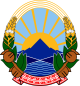  стр. 4 							                                                                           стр. 1ИЗВЕСТУВАЊЕ ЗА УСПЕХОТ И НАПРЕДУВАЊЕТО ВО ТЕКОТ НА УЧЕБНАТА _______________________ ГОДИНА                        ИЗВЕШТАЈ О УСПЕХУ И НАПРЕДОВАЊУ  У ТОКУ ШКОЛСКЕ                                                                                  ГОДИНЕ_________________________________________________________________        _____________________________        ________________________________________________________                        (име и презиме на ученикот/ученичката / име и презиме ученика/ученице)			       (одделение / разред) 				(раководител на паралелката / одељењски старешина)Успех на ученикот/ученичката - прво тримесечје 					Успех на ученикот/ученичката - прво полугодие        Успех ученика/ученице - прво тромесечје                                                                                       Успех ученика/ученице – прво полугођестр. 2											стр. 3